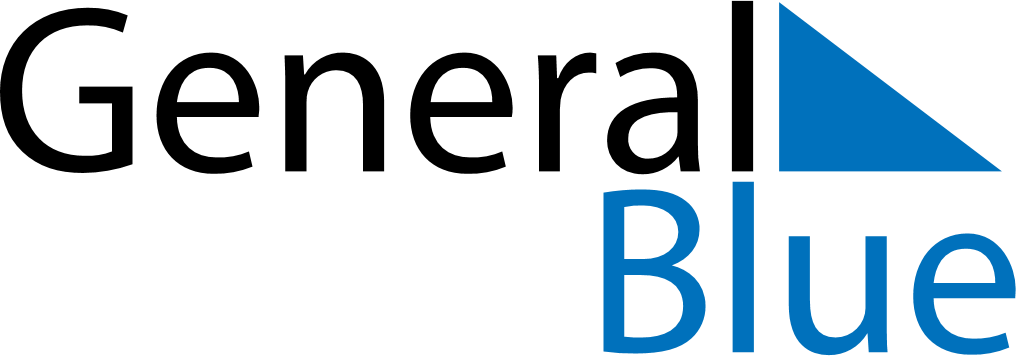 Venezuela 2030 HolidaysVenezuela 2030 HolidaysDATENAME OF HOLIDAYJanuary 1, 2030TuesdayNew Year’s DayJanuary 6, 2030SundayEpiphanyJanuary 15, 2030TuesdayTeacher’s DayMarch 4, 2030MondayCarnivalMarch 5, 2030TuesdayShrove TuesdayMarch 19, 2030TuesdaySaint JosephApril 15, 2030MondayHoly WeekApril 18, 2030ThursdayMaundy ThursdayApril 19, 2030FridayDeclaration of IndependenceApril 19, 2030FridayGood FridayApril 21, 2030SundayEaster SundayMay 1, 2030WednesdayLabour DayJune 24, 2030MondayBattle of CaraboboJuly 5, 2030FridayIndependence DayJuly 24, 2030WednesdayBirthday of Simón BolívarAugust 3, 2030SaturdayFlag DaySeptember 11, 2030WednesdayOur Lady of CoromotoOctober 12, 2030SaturdayDay of Indigenous ResistanceNovember 1, 2030FridayAll Saints’ DayNovember 2, 2030SaturdayAll Souls’ DayDecember 8, 2030SundayImmaculate ConceptionDecember 10, 2030TuesdayVenezuelan Air Force DayDecember 24, 2030TuesdayChristmas EveDecember 25, 2030WednesdayChristmas DayDecember 31, 2030TuesdayNew Year’s Eve